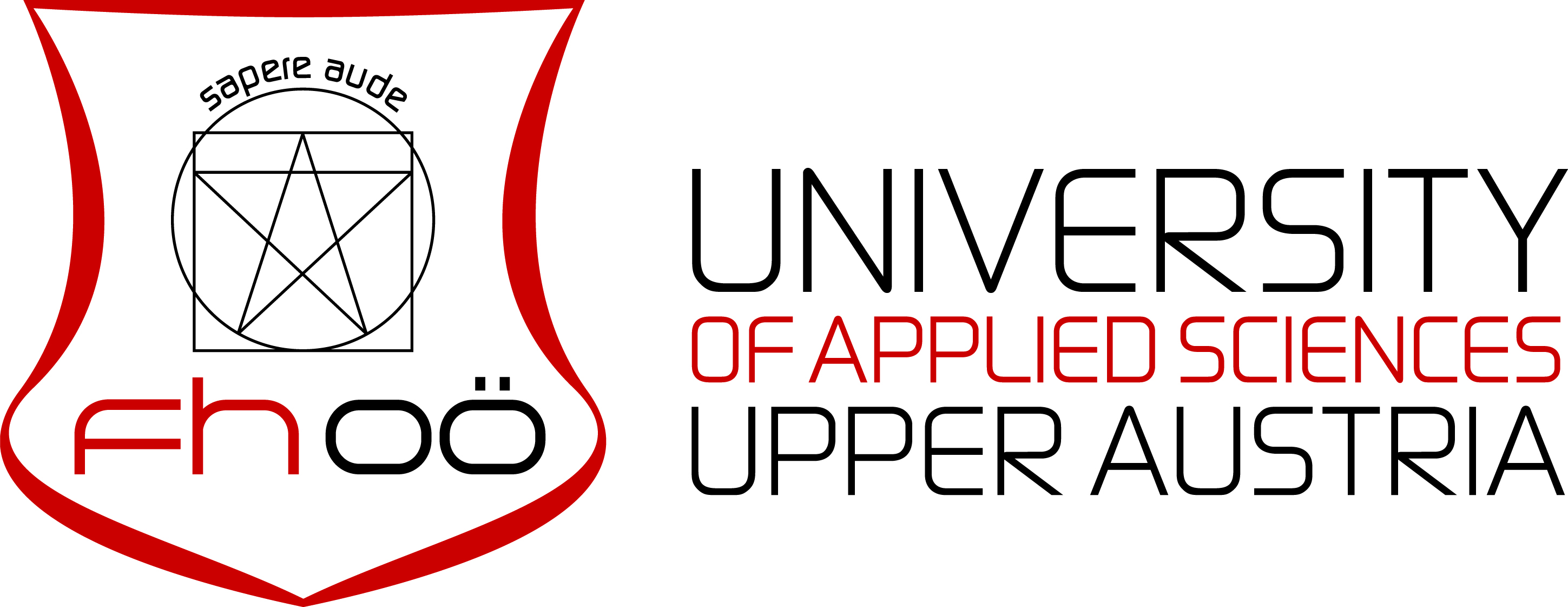 Master’s degree programmeMaterials and Process EngineeringTitle of your academic worksubmitted as a Master Thesisto obtain the academic degree ofDiplom-Ingenieur/Diplom-Ingenieurin für technisch-wissenschaftliche Berufe (DI oder Dipl.-Ing.) byNameFebruary 2018Thesis supervisorFH-Prof. Dr. Name